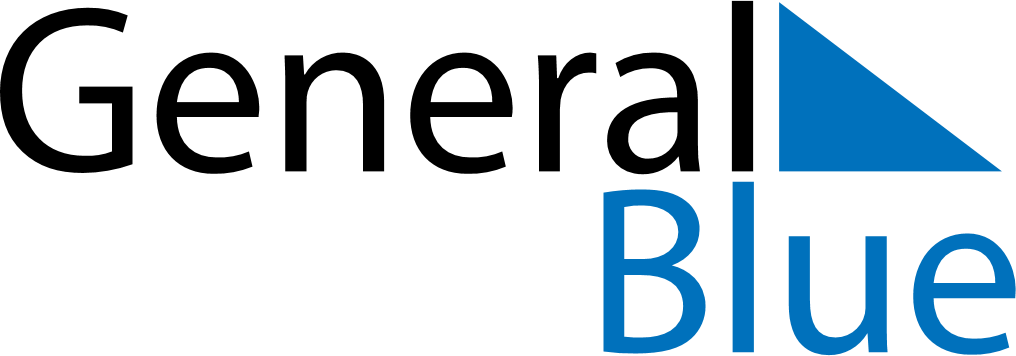 May 2020May 2020May 2020May 2020May 2020May 2020SingaporeSingaporeSingaporeSingaporeSingaporeSingaporeSundayMondayTuesdayWednesdayThursdayFridaySaturday12Labour Day3456789Vesak Day101112131415161718192021222324252627282930Hari Raya Puasa31NOTES